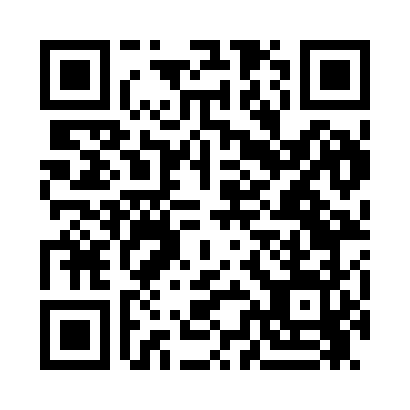 Prayer times for Island City, Missouri, USAMon 1 Jul 2024 - Wed 31 Jul 2024High Latitude Method: Angle Based RulePrayer Calculation Method: Islamic Society of North AmericaAsar Calculation Method: ShafiPrayer times provided by https://www.salahtimes.comDateDayFajrSunriseDhuhrAsrMaghribIsha1Mon4:165:531:225:218:5110:292Tue4:165:541:235:218:5110:283Wed4:175:541:235:218:5110:284Thu4:185:551:235:218:5110:275Fri4:195:551:235:218:5110:276Sat4:205:561:235:228:5010:267Sun4:205:571:235:228:5010:268Mon4:215:571:245:228:5010:259Tue4:225:581:245:228:4910:2510Wed4:235:591:245:228:4910:2411Thu4:245:591:245:228:4810:2312Fri4:256:001:245:228:4810:2213Sat4:266:011:245:228:4710:2114Sun4:276:011:245:228:4710:2115Mon4:296:021:245:228:4610:2016Tue4:306:031:245:228:4610:1917Wed4:316:041:255:228:4510:1818Thu4:326:051:255:218:4410:1719Fri4:336:051:255:218:4410:1620Sat4:346:061:255:218:4310:1521Sun4:356:071:255:218:4210:1322Mon4:376:081:255:218:4110:1223Tue4:386:091:255:218:4010:1124Wed4:396:101:255:208:4010:1025Thu4:406:111:255:208:3910:0926Fri4:426:111:255:208:3810:0727Sat4:436:121:255:208:3710:0628Sun4:446:131:255:198:3610:0529Mon4:456:141:255:198:3510:0330Tue4:476:151:255:198:3410:0231Wed4:486:161:255:198:3310:01